ΘΕΜΑ: Πρόσκληση εκδήλωσης ενδιαφέροντος για κατάθεση οικονομικής προσφοράς σχετικά με τη μετάβαση, και επιστροφή μαθητών και εκπαιδευτικών προς την ΚοζάνηΣχετ.: Υ.Α. 129287/Γ2/2011 (ΦΕΚ 2769/τ.Β΄/02-12-2011) με θέμα «Εκδρομές – Μετακινήσεις μαθητών Δημόσιων και Ιδιωτικών σχολείων Δευτεροβάθμιας Εκπαίδευσης εντός και εκτός της χώρας»ΠΡΟΣΚΑΛΟΥΜΕΤα Γραφεία Γενικού Τουρισμού με ειδικό σήμα και άδεια λειτουργίας από τον ΕΟΤ σε ισχύ, να καταθέσουν στο ΕΕΕΕΚ Άργους Ορεστικού σφραγισμένη προσφορά μέχρι την Παρασκευή 26/02/2015 και ώρα 12:00.Οι προσφορές μπορούν να υποβληθούν με εξουσιοδοτημένο εκπρόσωπο ή ταχυδρομικά, αρκεί να διασφαλιστεί ότι θα έχουν παραληφθεί από το ΕΕΕΕΚ Άργους Ορεστικού μέχρι την ανωτέρω ημερομηνία και ώρα. Οι προσφορές θα ανοιχτούν μετά τη λήξη της προθεσμίας. Για τη σύνταξη της προσφοράς αυτής, σας ενημερώνουμε τα εξής:Προορισμός: ΚοζάνηΑριθμός μετακινουμένων: 12 μαθητές/τριες και  10 συνοδοί καθηγητές και 5 γονείςΤρόπος μεταφοράς των μαθητών: Λεωφορείο Καστοριά-Κοζάνη-Καστοριά Χρονική διάρκεια μετακίνησης: Πέμπτη 31/03/2016 (αυθημερόν)Ασφάλεια: Υποχρεωτική Ασφάλιση Ευθύνης Διοργανωτή (και μία δεύτερη τιμή με ασφάλιση σε περίπτωση ατυχήματος ή ασθένειας)Παρακαλούμε επίσης, κατά τη σύνταξη της προσφοράς να λάβετε υπόψη σας και τα εξής:Οι μετακινήσεις των μαθητών να γίνονται με λεωφορεία που πληρούν τις προδιαγραφές ασφαλούς μετακίνησης των μαθητών, βάσει της κείμενης σχετικής νομοθεσίας Με την προσφορά σας θα κατατεθεί υπεύθυνη δήλωση ότι διαθέτετε ειδικό σήμα και άδεια λειτουργίας από τον ΕΟΤ σε ισχύ.Το πρακτορείο που θα επιλεγεί θα ενημερωθεί με τηλεφωνική επικοινωνία.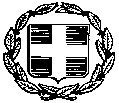 ΕΛΛΗΝΙΚΗ ΔΗΜΟΚΡΑΤΙΑΥΠΟΥΡΓΕΙΟ ΠΑΙΔΕΙΑΣΕΡΕΥΝΑΣ&ΘΡΗΣΚΕΥΜΑΤΩΝΠΕΡ/ΚΗ Δ/ΝΣΗ Π.Ε. & Δ.Ε.  ΕΚΠ/ΣΗΣΔΥΤ. ΜΑΚΕΔΟΝΙΑΣΔ/ΝΣΗ Δ/ΘΜΙΑΣ ΕΚΠ/ΣΗΣ Ν. ΚΑΣΤΟΡΙΑΣΕΕΕΕΚ Άργους ΟρεστικούΑΝΑΡΤΗΤΕΟ ΣΤΟ ΔΙΑΔΙΚΤΥΟΕΠΕΙΓΟΝΚαστοριά, 23/2/2016Αρ. Πρωτ.: 38Ταχ. Δ/νση      : Περιοχή     Αεροδρομίου ΚΕΦΙΑΤαχ. Κώδ.        : 52200Τηλέφωνο       : 2467042168Fax                     : 2467042168Πληροφορίες: Μιχαηλίδου ΕυδοξίαΠΡΟΣ:Δ.Δ.Ε. ΚΑΣΤΟΡΙΑΣΚοινοποίηση:  ΓΡΑΦΕΙΑ ΓΕΝΙΚΟΥ ΤΟΥΡΙΣΜΟΥΗ ΔιευθύντριαΜιχαηλίδου Ευδοξία